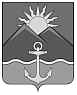                         ДУМА ХАСАНСКОГО МУНИЦИПАЛЬНОГО РАЙОНА                                                        РЕШЕНИЕ                                                      пгт Славянка29.04.2021                                                                                                    №  261О составе Молодежного совета при Думе Хасанскогомуниципального района   В соответствии с Положением о Молодежном совете при Думе Хасанского муниципального района, утвержденным решением Думы Хасанского муниципального района от 26.02.2015 № 154   Дума Хасанского муниципального районаРЕШИЛА:            1. Утвердить Молодежный совет при Думе Хасанского муниципального района             в следующем составе: Борзенкина Ангелина Сергеевна;Гоменюк Илья Константинович;Вильсон Михаил Эдуардович;Ватькова Валерия Андреевна;Шестаков Максим Романович;Симакова Анна Андреевна;Козуляк Надежда Игоревна;Лепехина Валерия Александровна;Соколова Ольга Андреевна. 2. Опубликовать настоящее решение в  Бюллетене муниципальных правовых актов Хасанского муниципального района и на официальном сайте Думы Хасанского муниципального района в информационно-телекоммуникационной сети «Интернет».3. Признать утратившими силу решения Думы Хасанского муниципального района:1) от 27.05.2015 № 198 «О составе Молодежного совета при Думе Хасанского муниципального района»;2) от 27.07.2015 № 219 «О внесении изменений в решение Думы Хасанского муниципального района от 27.05.2015 № 198 «О составе Молодежного совета при Думе Хасанского муниципального района»»;3) от 24.09.2015 № 230 «О внесении изменений в решение Думы Хасанского муниципального района от 27.05.2015 № 198 «О составе Молодежного совета при Думе Хасанского муниципального района»»;4) от 26.10.2017 № 466 «О внесении изменений в решение Думы Хасанского муниципального района от 27.05.2015 № 198 «О составе Молодежного совета при Думе Хасанского муниципального района»».4. Настоящее решение вступает в силу со дня его  принятия.Председатель Думы	                                                     В.П. Ильина